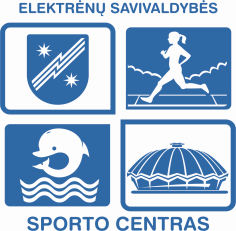 2016 M. GRUODŽIO MĖN. VEIKLOS PLANAS                        TVIRTINU								                                                      Sporto centro							                                                                   direktorius			Alfredas Antanas VainauskasEil. NrData /laikasPavadiniams AtsakingasDalyviai (gimimo metai)VietaKita informacijaRezultatas1.2016-12-02/04Lietuvos dailiojo čiuožimo čempionatasR.SatkauskaitėG.Žibortaitė5 dal (2003-1999)1 dal (2002)Venspilis, Latvija2.2016-12-032016-2017 m.m Lietuvos mokyklų žaidynių zoninės kvadrato varžybos 2004 g.m ir jaunesni Z.NarkeliūnaitėN.Stasevičienė20 dal (2004 g.m)Ukmergė3.2016-12-03/04Lithuanian Open 2016M.Prūsaitis4 dal (2010-2003)Vilnius4.2016-12-06Kauno vaikučių taurėR.Voronkova3 dal (2006)Kaunas5.2016-12-06Vilniaus jaunučių, jaunių varžybosR.Voronkova3 dal (2000)Vilnius6.2016-12-09/10Maniežo taurėR.Voronkova3 dal (1999-2002)Klaipėda7.2016-12-09Dailioji čiuožimo elementų ir programų varžybosG.Žibortaitė7 dal (2006-2009)Vilnius8.2016-12-10„LIFE Way 16“ Trakų merės taurėM.Prūsaitis8 dal (2010-2003)Trakai9.2016-12-102016-2017 m.m Lietuvos mokyklų žaidynių zoninės berniukų 2003 g.m. ir jaun futbolo 5x5  varžybos R.Triponas12 dal (2003 ir jaun.)Ukmergė10.2016-12-10Kalėdinis dziudo turnyrasR.Žemaitaitis20 dal (U-8, U-10, U-12)Plungė11.2016-12-10Dziudo Lietuvos taurėK.VitkauskassuaugęKaunas12.2016-12-14/15Kalėdinė daugiakovėR.Voronkova1 dal (2001)Kaunas13.2016-12-16/17Alytaus miesto taurės varžybosR.Navickas4 dal (1998-2003)Alytus14.2016-12-16/18Kaunas Ice Christmas Cup 2016Lietuvos dailiojo čiuožimo čempionatasR.SatkauskaitėG.Žibortaitė16 dal (1999-2010)6 dal (2003-2009)Kaunas2016-12-16/18„Sanok Open 2017 trumpojo tako greitojo čiuožimo varybasV.Rudzinskas1 dal (2007 )Lenkija 15.2016-12-16/18Lietuvos blokart čempionatasD.Gerasimavičius20 dal (2004-1998)Daugai16.2016-12-17Kalėdinis dziudo turnyrasR.ŽemaitaitisM.Bočkovė20 dal (U-8, U-10, U-12)Kėdainiai17.2016-12-17„Bonus Kalėdos 2016“M.Prūsaitis8 dal (2010-2003)Jonava18.2016-12-17Marijampolės miesto irkluotojų BFP varžybosO.Manomaitis15 dal (2007-2001)Marijampolė